SECTION AAnswer ALL the following questions				2X5=10Define anorexia nervosa.State the meaning of emotional intelligence Define myopia.What is age related macular degeneration?What is “empty nest syndrome?”SECTION BWrite short notes on ANY THREE of the following		5X3=15Adolescent growth spurt.Schaie’s model of cognitive development.Sensory changes in middle adulthood.Non marital kinship in late adulthood.Stages of grief.SECTION CAnswer ANY ONE of the following questions			10X1=10Expand STD. what are the types of STDs? Mention and explain in detail.Explain in detail the development of cognition in middle adulthood.PY-413-A-17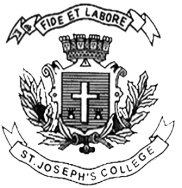 ST. JOSEPH’S COLLEGE (AUTONOMOUS), BENGALURU-27ST. JOSEPH’S COLLEGE (AUTONOMOUS), BENGALURU-27ST. JOSEPH’S COLLEGE (AUTONOMOUS), BENGALURU-27ST. JOSEPH’S COLLEGE (AUTONOMOUS), BENGALURU-27ST. JOSEPH’S COLLEGE (AUTONOMOUS), BENGALURU-27ST. JOSEPH’S COLLEGE (AUTONOMOUS), BENGALURU-27ST. JOSEPH’S COLLEGE (AUTONOMOUS), BENGALURU-27B.A. PSYCHOLOGY - IV SEMESTERB.A. PSYCHOLOGY - IV SEMESTERB.A. PSYCHOLOGY - IV SEMESTERB.A. PSYCHOLOGY - IV SEMESTERB.A. PSYCHOLOGY - IV SEMESTERB.A. PSYCHOLOGY - IV SEMESTERB.A. PSYCHOLOGY - IV SEMESTERSEMESTER EXAMINATION: APRIL 2017SEMESTER EXAMINATION: APRIL 2017SEMESTER EXAMINATION: APRIL 2017SEMESTER EXAMINATION: APRIL 2017SEMESTER EXAMINATION: APRIL 2017SEMESTER EXAMINATION: APRIL 2017SEMESTER EXAMINATION: APRIL 2017PY 413 - Developmental PsychologyPY 413 - Developmental PsychologyPY 413 - Developmental PsychologyPY 413 - Developmental PsychologyPY 413 - Developmental PsychologyPY 413 - Developmental PsychologyPY 413 - Developmental PsychologyTime- 1 1/2  hrsTime- 1 1/2  hrsMax Marks-35Max Marks-35Max Marks-35This paper contains 1 printed page and THREE partsThis paper contains 1 printed page and THREE partsThis paper contains 1 printed page and THREE partsThis paper contains 1 printed page and THREE partsThis paper contains 1 printed page and THREE partsThis paper contains 1 printed page and THREE partsThis paper contains 1 printed page and THREE parts